Worksheet 1 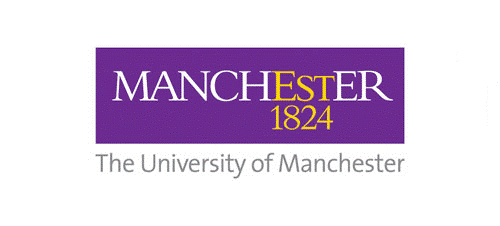 What does “of” tell us in each of these Harry Potter titles? Write at least one phrase to explain what “of” might tell us.Example:Indiana Jones and the Temple of DoomThe temple that ....... is filled with doom/ is a doomed place/ is a place where you might meet your doom  Harry Potter and the Goblet of FireThe goblet that_______________________________________ ______________________________________________________________________________________________________Harry Potter and the Chamber of SecretsThe chamber that_________________________________________________________________________________________________________________________________________Harry Potter and the Prisoner of AzkabanThe prisoner who______________________________________ ______________________________________________________________________________________________________